4/1/2020	Visual Art (Family Document) - Google DocsVisual Art (Family Document) Instructional Plan for the Week of March 30-April 3, 2020 https://docs.google.com/document/d/1iesHKo5rGoEujpJL7ocWxHmpSrIJl_GKHJ2NiwoL3sw/edit	1/2 4/1/2020	Visual Art (Family Document) - Google Docshttps://docs.google.com/document/d/1iesHKo5rGoEujpJL7ocWxHmpSrIJl_GKHJ2NiwoL3sw/edit	2/2	Use Launchpad 	 to access all curriculum apps. 	Use Launchpad 	 to access all curriculum apps. Davis Digital 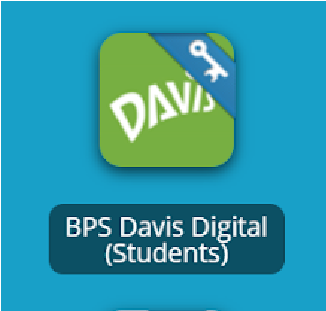 All students have access to our online Visual Art Textbooks.  Take a moment to explore and read!  Addi onal informa on for parents is available at h ps://www.davisart.com/ Visual Art  K-2 Explore Davis Digital Textbooks  K: Exploring Color, Page 72 1: Elements of Art (Color), Page 187 2:Elements of Art (Color), Page 187 Complete the following Lesson on Color Color Wheel Adventure  Visual Art  3-6 Explore Davis Digital Textbooks  ○ 3-5: Color & Value, Page 187 ○ 6: Source of Color, Page 74 Complete the following Lesson on Color Color Wheel Adventure  Other Resources  For Art Enrichment  Contemporary Ar st of the Week: Richard Shilin 	g  Online Drawing Tutorials: Art Hub for Kid 	s The Metropolitan Museum of Art: The Met Kid 	s  Explore Teaching Art through Art Work: Art Class Curato 	r  The Ge y Museum of Art: Art at Hom 	e Supplemental Project Create your own piece of Environmental Art inspired by Ar st Richard Shiling  Note: Your teacher may assign additional lessons. Note: Your teacher may assign additional lessons. 